SundayMondayTuesdayWednesdayThursdayFridaySaturday1      Supervised  Play                  9:30 – 11:30     0-1000 Strat Pairs        A/B/C   12:30   Where’s Waldo  Strat A/B/C    7pm2International FundStrat Open Pairs    A/B/C          9:153International FundStrat Open Pairs A/B/C   12:30 pm  4International Fund Games benefit our Canadian Players!5   Strat Open Prs      A/B/C      9:15  Gentle Duplicate 0-99 A/B/C  12:45   Strat Open Pairs      A/B/C            7pm                           6 International Fund Open Pairs  A/B/C          $5                 12:30                         Int’l Fund 0-300 Strat Prs   6:30 pm7 No Afternoon GameInt’l Fund Strat Open  Prs     A/B/C        7pm   8    Supervised  Play                       9:30 – 11:30 Int’l Fund 0-1000 Strat Pairs    A/B/C    12:30   Where’s Waldo  Strat A/B/C    7pm9International FundStrat Open Pairs    A/B/C          9:15Moncton Sectional10Happy BirthdayStrat Open Pairs    A/B/C   12:30 Moncton Sectional11Moncton Sectional12  Strat Open Prs      A/B/C      9:15  Gentle Duplicate 0-99 A/B/C  12:45Int’l Fund Open Prs  Strat A/B/C   7pm                           13  International Fund Open Pairs  A/B/C          $5                 12:30                      0-300 Strat Pairs                  6:30 pm                                14 No afternoon GameInt’l Fund Strat Open  Prs   A/B/C         7pm   15  Supervised  Play                  9:30 – 11:30     0-1000 Strat Pairs        A/B/C   12:30   Where’s Waldo  Strat A/B/C    7pm16International FundStrat Open Pairs    A/B/C          9:1517International FundStrat Open Pairs A/B/C   12:30 pm  19  Strat Open Prs      A/B/C      9:15  Gentle Duplicate 0-99 A/B/C  12:45   Strat Open Pairs      A/B/C            7pm                           20  International Fund Open Pairs  A/B/C          $5                 12:30                      Int’l Fund 0-300 Strat Prs   6:30 pm 21 Canadian Wed1 session CNTCTeam Game 12:30Int’l Fund Strat Open  Pairs   A/B/C       7pm   22  Supervised  Play                  9:30 – 11:30 Int’l Fund 0-1000 Strat Pairs    A/B/C    12:30   Where’s Waldo  Strat A/B/C    7pm23International FundStrat Open Pairs    A/B/C          9:1524Closed for the New Minas Sectional 25Closed for the New Minas Sectional26  Strat Open Prs      A/B/C      9:15  Gentle Duplicate 0-99 A/B/C  12:45   Int’l Fund Open Prs  Strat A/B/C   7pm                           27   International Fund Open Pairs  A/B/C          $5                 12:30                      0-300 Strat Pairs                  6:30 pm                                                    6:30 pm28 Team Game                  12:30 pmInt’l Fund Strat Open  Pairs   A/B/C       7pm   29  Supervised  Play                  9:30 – 11:30     0-1000 Strat Pairs        A/B/C   12:30   Where’s Waldo  Strat A/B/C    7pm30International FundStrat Open Pairs    A/B/C          9:15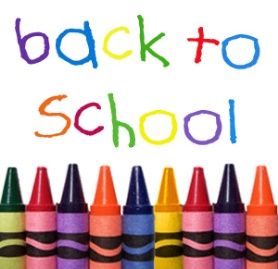 